ESCOLA _________________________________DATA:_____/_____/_____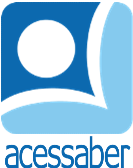 PROF:_______________________________________TURMA:___________NOME:________________________________________________________O CAÇADOR TOLOEm um vilarejo, vivia um caçador que costumava se gabar de sua bravura. Ele contava aos aldeões histórias fictícias de como ele havia lutado e matado um leão. Os humildes aldeões acreditavam em suas histórias e elogiavam o caçador por sua bravura.No mesmo vilarejo, vivia um lenhador que não acreditava nas histórias que o caçador costumava contar.Um dia, o caçador estava passando pela floresta. Lá encontrou o lenhador, que estava ocupado cortando lenha.- Irmão, você viu um leão ou suas pegadas? - Faz dias que não mato um leão - disse o tolo caçador.O lenhador foi muito esperto e disse:- Sim, e não é que eu vi um leão? Ele está descansando em sua toca aqui perto. Devo levá-lo até lá, ó bravo caçador? Ao ouvir isso, o caçador ficou assustado e fugiu imediatamente.Autor desconhecidoQuestõesQual é o título do texto?R: __________________________________________________________________Quantos parágrafos há no texto?R: __________________________________________________________________Quais são os personagens principais da história?R: ______________________________________________________________________________________________________________________________________O que caçador vivia fazendo?R: ______________________________________________________________________________________________________________________________________________________________________________________________________________________________________________________________________________Quem não acreditava no caçador?R: __________________________________________________________________O que o lenhador fez para descobrir a verdade?R: __________________________________________________________________________________________________________________________________________________________________________________________________________________________________________________________________________________________________________________________________________________________________________________________________________________________________________________________________________________________O que o caçador fez ao ouvir sobre o leão?R: __________________________________________________________________Agora é sua vez, crie uma continuação para a história:R: ______________________________________________________________________________________________________________________________________________________________________________________________________________________________________________________________________________________________________________________________________________________________________________________________________________________________________________________________________________________________________________________________________________________________________________________________________________________________________________________________________________________________________